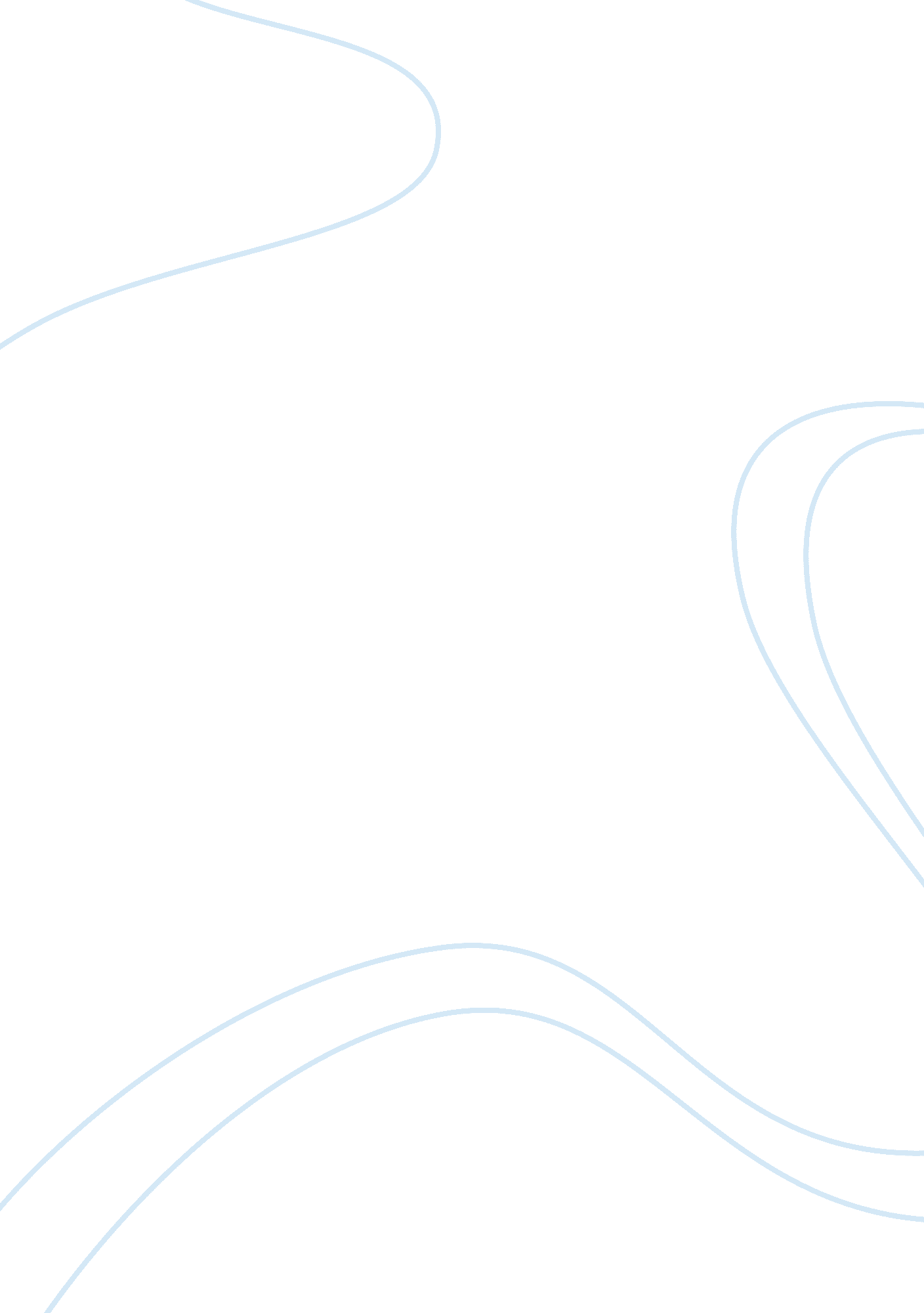 Patagonia strengths and weaknesses swot essay sampleFinance, Market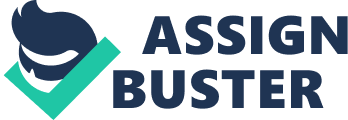 1. Strategy: Patagonia’s product differentiation as their strategy, through CSR, which involves sustainability, philanthropic initiatives, moral obligations, and reputation. They operate in ways to secure long-term economic performance by avoiding short-term behavior that is socially detrimental or environmentally wasteful. They do this all while keeping their quality high and having their core consumers in mind. Activities Patagonia employs to support the customer’s willingness to pay: Suppliers & Resources Works closely with suppliers 
To create the technical innovations required 
Collaborates with fabric and fiber producers to create superior fabrics Does not buy commodity fabrics 
Over ½ the products were made in North America & Europe 
Production 
Paid double compared to competitors for world class professional athletes’ feedback on products Invested heavily to maintain a laboratory for developing and testing fabrics Continuously researching new ways to create the least amount of harm to the environment while producing products, i. e. recycled polyester Patagonia considers three main criteria when designing and developing new products Quality- the reason customers pay the premium on the product is because of the guaranteed quality Improved raw materials Better product design 
Attention to detail in the manufacturing process 
Defect rate was 1/10th the average industry rate 
Impact on the environment 
Aesthetics 
Global 
Japan 
Marketing as an American brand is attractive to the Japanese, they use their brand association with the “ California lifestyle” Europe 
Marketing as an American brand was unattractive to the Europeans Commitment to the environment was more attractive to the Europeans vs. the Americans Philanthropy 
Slow growth act- reduce growth to reduce harm to environment Earth Tax- 1% of sales or 10% of pretax profits (which ever was bigger) to outside grass roots environmental groups. 2002 distributed 1. 9 million to about 300 organizations 1985 to 2002 amounted over 17 million 
Donated funds to numerous causes that had no direct relationship to its business Non-cash donations to environmental groups 
About 200, 000 worth of products each year 
Lent out their creative service departmentto environmental organizations To help create advocacy ads and other marketing materials 
Company Campaigns 
To educate customers and staff about a particular environmental issue Paid full time wages for employees to work with environmental groups 2002, 300 employees took advantage of this offer 
Tools for Grassroots Activist conference 
3-day meeting 
Taught activist business and marketing skills 2000, 90 activist attended and cost Patagonia about $60 K 
Environmental Improvements 
Minimizes the environmental harm caused by producing their products Commissioned a life cycle analysis on polyester, nylon, cotton, wool Assessed environmental impacts at each stage of the process From origins of raw materials through the final disposition of a garment Worked with outside suppliers to find a substitute for the virgin crude oil that was used to make polyester Introduced post-consumer recycled fleeces, made from plastic soda bottles Shifted to 100% organic cotton Regular cotton had intensive amounts of harmful pesticides 
Remodeled retail stores with recycled materials and energy efficient lightings Some initiatives increased costs 
Some initiatives decreased costs Opportunity 
1. Market to younger target audience 
2. Reduce the length of its supply chain so they can react faster to customer demand 
3. Replenish goods automatically to meet demand 
4. Make a lower end, lower cost product line 
5. Backward vertical integration 
6. Increase recognition by branding 
7. Extend Product line 
8. Go into new regions 
9. Build more retail stores 
10. Increase environmental activism 
11. Increase online awareness 
Threat 
1. Competitors(North Face, Timberland, Columbia Sportswear) 
2. Columbia Sportswear has a footwear line 
3. Northface makes camping gear 
4. People that won’t pay a premium 
5. Competitors enter into their niche 
6. Competitors lower prices 
7. Competitors have a mainstream presence 
8. Competitors entering emerging markets 
9. Aging Target Market 
10. Competitors economy of scale 
11. Scattered supply chain 
Strength 
1. Reputation, Integrity, and Quality 
2. Design and development 
3. Works close with suppliers 
4. Trickledown effect from innovation 
5. ½ the products are developed in N. America and Europe 
6. Defect rate 1/10th the industry rate 
7. Long-term relationships with producers 
8. Able to make people pay 15-20% more for their product 
9. Retail stores are owned by Patagonia so they can control the end result 10. Return rate for internet and catalog is lower than the industry average 11. Low employee turnover rate 
12. Environmental initiatives 
1, 2 Design attractive products to a younger market 
2, 3 Create a better communication channel between suppliers and dealers 4, 2 Create a new brand that consist of a lower cost product line 5, 12 They can work with environmental organizations and have them grow their own organic cotton 6, 12 Increase brand recognition by placing their brand on places that they donate to 6, 1 Increase brand recognition through co-branding and sponsor ships 7, 2 Create a footwear line 7, 2 Create a camping gear line 
8, 1 Create product line for emerging markets 
9, 1 Raise awareness and build more retail stores 
10, 2 Increase environmental activism with local farmers, and help them grow a sustainable and organic cotton crops 4, 8 Lower prices to compete with competitors 
2, 2 Crate a footwear line 
3, 2 Create a camping line 
5, 1 Brand their reputation to keep competitors from taking their niche target audience 7, 9 Broaden the scope of where the product is sold 
8, 9 Build retail stores in emerging markets, and be the product leader in those countries Weakness 
1. Aging target market 
2. Does not invest highly in sales and distribution channels 3. No camping gear or footwear line 
4. Lead time up to 4 months 
5. 200 different suppliers 
6. Outsourced manufacturing 
7. ½ the products are developed in N. America and Europe 
8. Diseconomies of scale 
9. Bill of materials is 2/3 the COGS 
10. Product line is 20% higher than competitors 
11. Recycled polyester requires new supply chain and higher prices for fabrics 12. The time it takes for development of a new product 
13. Have not realized website potential yet 
14. Too costly to set up international distribution center 
15. Products are not as fashionable 
16. Niche target market, small 
17. Does not give any one distribution channel more attention 1, 1 Market to younger target audience to keep business sustainable when older target market becomes obsolete 2, 5 Find suppliers and producers that can handle larger batch orders 3, 4 Become more technology advanced , to replenish products the moment they are sold 4, 10 Lower price of products to compete with competitors 5, 5 Acquire their own supply chain and production shops 
6, 13 Buy online advertisements to advertise their website better 7, 1 Create new product line to attract 14-20 year olds and 25-35 year old 10, 14 make a deal with other countries to extend environmental support to them in exchange for tax incentives to build a new distribution center 2, 3 Create a footwear line 3, 3 Create a camping gear line 
4, 10 Lower premium price or create a new lower end brand 
5, 16 Design a new line to attract different target markets to broaden their customer base 8, 7 & 8, 14 Have clothes made and sold in emerging markets 4. 
Patagonia’s view of success: 
Reducing environmental harm , 
High quality of work life, 
Do not expect to make fortunes, 
Carrying the companies mission statement, 
Integrity, 
Product-driven, 
Being able to deliver defect-free products and services, 
Share the company’s success with employees, 
Being able to honor their obligations to each other, the environment, and society, And to continue to earn profit to pursue these objectives. 
Public company’s view of success: 
Growth, 
Cut all unnecessary cost that do not have a direct effect on the bottom line, Business before relationships, 
Fast product turnover, 
Gaining economies of scale, 
Getting everything at the lowest cost available, environmental issues are not of concern until the public backlashes. Patagonia could NOT be a publically held company and still maintain their unique attributes. Employees would lose most of their benefits that were not mandatory for the company to keep. Lower employee morale. Higher turnover rate. 
They would lose their long-term suppliers and switch to large company contact suppliers. They would have to give up their contributions to environmental organizations, due to it having no positive direct effect on their bottom line. They would lose sight of their mission to make products with the lowest amount of harm to the environment Not as much money would be put into developing new, eco-friendly materials. 